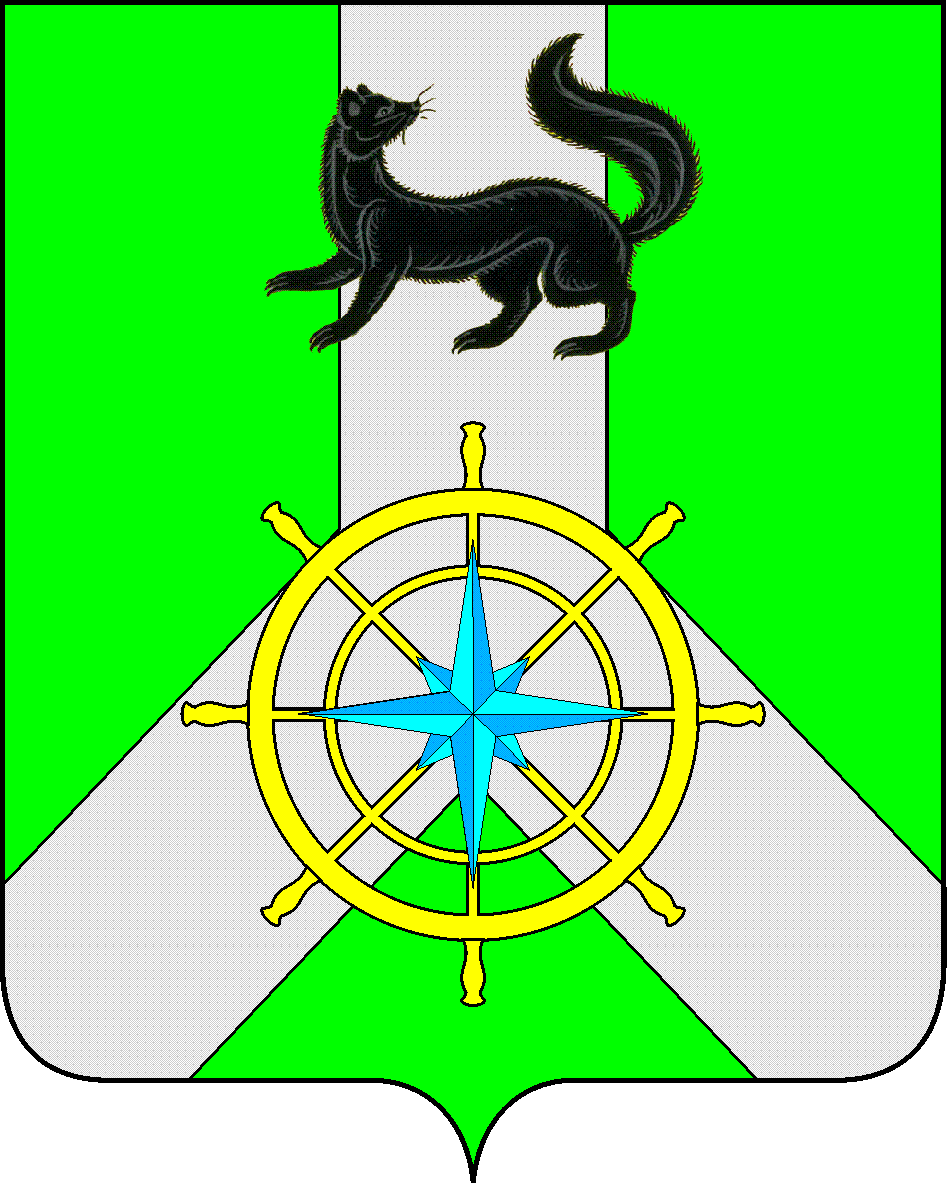 Р О С С И Й С К А Я   Ф Е Д Е Р А Ц И ЯИ Р К У Т С К А Я   О Б Л А С Т ЬК И Р Е Н С К И Й   М У Н И Ц И П А Л Ь Н Ы Й   Р А Й О НА Д М И Н И С Т Р А Ц И Я П О С Т А Н О В Л Е Н И Е	Во исполнение Указа Президента Российской Федерации от 27 июня 2022 года №401 «О проведении в Российской Федерации Года педагога и наставника», в рамках реализации плана мероприятий Года педагога и наставника в Киренском районе в 2023 году, в целях стимулирования и поощрения труда и определения порядка присуждения стипендии мэра обучающимся психолого-педагогических классов образовательных организаций Киренского района в период проведения летней оздоровительной кампании,                                       ПОСТАНОВЛЯЕТ:Утвердить Положение о стипендии мэра обучающимся психолого-педагогических классов образовательных организаций Киренского района (Приложение № 1).Настоящее Постановление вступает в силу со дня его официального подписания и подлежит размещению на официальном сайте Администрации Киренского муниципального района (https://kirenskraion.mo38.ru/). Контроль за исполнением настоящего постановления возложить на начальника Управления образования администрации Киренского муниципального района.   Мэр района                                                                                                         К.В. Свистелин                                                                                                   Приложение № 1к Постановлению администрации Киренского муниципального районаот 08.06.2023 г. № 338Положение о стипендии мэра обучающимся психолого-педагогических классов образовательных организаций Киренского районаНастоящее Положение разработано с целью стимулирования и поощрения труда и определяет порядок присуждения стипендии мэра Киренского района обучающимся психолого-педагогических классов образовательных организаций Киренского района в период проведения летней оздоровительной кампании.Стипендией является единовременная денежная выплата, назначаемая обучающимся психолого-педагогических классов образовательных организаций Киренского района.Для назначения стипендии администрация образовательной организации предоставляет в Управление образования администрации Киренского муниципального района следующие документы:- копию приказа о зачислении обучающегося в психолого-педагогический класс;- копию свидетельства о рождении ребенка;- заявление от родителей (законных представителей) ребенка на перечисление единовременной денежной выплаты (стипендии) (Приложение № 1).4. Управление образования администрации Киренского муниципального района на основании представленных документов готовит проект Постановления администрации Киренского муниципального района о присуждении стипендии мэра обучающимся психолого-педагогических классов.5. Размер стипендии составляет 10 000 (десять тысяч) рублей в рамках выделяемых  средств бюджета муниципальноо образования Киренский района на организацию летней оздоровительной кампании на текущий финансовый год. В последующем размер стипендии может быть изменен в пределах денежных средств, предусматриваемых в бюджете муниципального образования Киренский район на следующий финансовый год и утвержденных в соответствующем порядке.6. Вручение стипендии производится после завершения летней оздоровительной кампании при образовательной организации по заявлению.Приложение № 1к Положению о стипендии мэра обучающимся психолого-педагогических классов образовательных организаций Киренского районаОБРАЗЕЦ ЗАЯВЛЕНИЯНачальнику Управления образования администрацииКиренского муниципального района Звягинцевой О.П.от ________________________ЗаявлениеЯ, ___________________________________________________, законный представитель     (ФИО родителя) _______________________________________________________________________,      (ФИО ребенка)(свидетельство о рождении ребенка: серия _______ № ________дата выдачи ________, являющегося обучающимся психолого-педагогического класса, прошу перечислить единовременную денежную выплату (стипендию) в размере 10 000 (десять тысяч) рублей на счет № _____________________________.Дата                                                                                                    Подпись (расшифровка)Иксанова Надежда Николаевна, консультант Управления образования администрации Киренского муниципального района83956844146main@38kir.ruСогласовано:Первый заместитель мэра-председатель комитета по социальной политикеАдминистрации Киренского муниципального района      ________________ А.В. ВоробьевНачальник Финансового управления администрацииКиренского муниципального района                                    _____________ Е.А. ШалдаНачальник Управления образования администрацииКиренского муниципального района                                     _______________О.П. ЗвягинцеваНачальник правового отдела администрации Киренского муниципального района                                      ______________ И.С.Чернина от  08 июня 2023 г.г. Киренск                         №  338Об утверждении Положения о стипендии мэра обучающимся психолого-педагогических классов образовательных организаций Киренского района